ContentsForeword	4Introduction	51	Scope	62	References	63	Definitions of terms, symbols and abbreviations	63.1	Terms	63.2	Symbols	63.3	Abbreviations	74	General description of split renderer	74.1	Introduction	74.2	ISAR system overview	75	ISAR baseline	85.	Split pre-rendering	85..1	Clauses referenced to [4]	85..2	Interfaces for split pre-rendering	85..3	Interface requirements	85.	Intermediate split renderer format	95..1	Clauses referenced to [4]	95.	Split post-rendering	105..1	Clauses referenced to [4]	105..2	Interfaces for split post-rendering	105..3	Interface requirements	10Annex A (informative): ISAR Application Programming Interfaces	11ISAR pre-renderer API	11ISAR post-renderer API	17Annex B (normative): RTP Payload Format and SDP Parameters	21Annex C (normative): ISAR Reference Source Code	21Annex D (normative): Test Vectors	21Annex E (informative): Change history	21ForewordThis Technical Specification has been produced by the 3rd Generation Partnership Project (3GPP).The contents of the present document are subject to continuing work within the TSG and may change following formal TSG approval. Should the TSG modify the contents of the present document, it will be re-released by the TSG with an identifying change of release date and an increase in version number as follows:Version x.y.zwhere:x	the first digit:1	presented to TSG for information;2	presented to TSG for approval;3	or greater indicates TSG approved document under change control.y	the second digit is incremented for all changes of substance, i.e. technical enhancements, corrections, updates, etc.z	the third digit is incremented when editorial only changes have been incorporated in the document.In the present document, modal verbs have the following meanings:shall		indicates a mandatory requirement to do somethingshall not	indicates an interdiction (prohibition) to do somethingThe constructions "shall" and "shall not" are confined to the context of normative provisions, and do not appear in Technical Reports.The constructions "must" and "must not" are not used as substitutes for "shall" and "shall not". Their use is avoided insofar as possible, and they are not used in a normative context except in a direct citation from an external, referenced, non-3GPP document, or so as to maintain continuity of style when extending or modifying the provisions of such a referenced document.should		indicates a recommendation to do somethingshould not	indicates a recommendation not to do somethingmay		indicates permission to do somethingneed not	indicates permission not to do somethingThe construction "may not" is ambiguous and is not used in normative elements. The unambiguous constructions "might not" or "shall not" are used instead, depending upon the meaning intended.can		indicates that something is possiblecannot		indicates that something is impossibleThe constructions "can" and "cannot" are not substitutes for "may" and "need not".will		indicates that something is certain or expected to happen as a result of action taken by an agency the behaviour of which is outside the scope of the present documentwill not		indicates that something is certain or expected not to happen as a result of action taken by an agency the behaviour of which is outside the scope of the present documentmight	indicates a likelihood that something will happen as a result of action taken by some agency the behaviour of which is outside the scope of the present documentmight not	indicates a likelihood that something will not happen as a result of action taken by some agency the behaviour of which is outside the scope of the present documentIn addition:is	(or any other verb in the indicative mood) indicates a statement of factis not	(or any other negative verb in the indicative mood) indicates a statement of factThe constructions "is" and "is not" do not indicate requirements.IntroductionAn essential architectural characteristic of XR clients is the reliance on a functional split between a set of composite pre-renderers that are implemented as parts of a presentation engine and a set of post-rendering operations implemented on an End Device prior to final output. Split rendering may be a necessity if the End Device is power constrained or limited in computational power. However, split rendering is not precluded from other End Devices that do not have such constraints. A discussion of relevant split rendering scenarios is provided in TR 26.865 [1], together with general design guidelines for immersive audio split rendering systems and specific design constraints and performance requirements for split rendering solutions for the 3GPP IVAS codec [1]. The latter are the basis for the split rendering feature of the IVAS codec. This TS presents ISAR split rendering solutions in a detailed algorithmic description, applicable even for other coding systems and renderers whereby the split rendering solutions of the IVAS codec constitute baseline set of split rendering solutions. 1	ScopeThe present document is a detailed algorithmic description of Split Rendering functions (ISAR) addressing Immersive Audio for Split Rendering Scenarios and that are applicable to a broad range of immersive audio coding systems and renderers. Functional solutions are described on an algorithmic level. Annexes of this document specify APIs, RTP payload format and SDP parameters as well as source code and test vectors. 2	ReferencesThe following documents contain provisions which, through reference in this text, constitute provisions of the present document.-	References are either specific (identified by date of publication, edition number, version number, etc.) or non-specific.-	For a specific reference, subsequent revisions do not apply.-	For a non-specific reference, the latest version applies. In the case of a reference to a 3GPP document (including a GSM document), a non-specific reference implicitly refers to the latest version of that document in the same Release as the present document.[1]	3GPP TR 21.905: "Vocabulary for 3GPP Specifications".[2] 	3GPP TR 26.865: "Immersive Audio for Split Rendering Scenarios; Requirements ".[3]	3GPP TS 26.250: "Codec for Immersive Voice and Audio Services (IVAS); General overview".23	Definitions of terms, symbols and abbreviations3.1	Terms3.2	Symbols3.3	AbbreviationsFor the purposes of the present document, the abbreviations given in 3GPP TR 21.905 [1] and the following apply. An abbreviation defined in the present document takes precedence over the definition of the same abbreviation, if any, in 3GPP TR 21.905 [1].4	General description of split renderer4.1	IntroductionThe main part of the present document is a detailed algorithmic description of functions for Split Rendering of immersive audio. It comprisesIntermediate pre-rendered audio representation,Encoder, bitstream and decoder for the intermediate representation,Post-rendering of the decoded intermediate representation to provide binaural audio output with and without head-tracker input and post-rendering control metadata.Along with the intermediate pre-rendered audio representation, functional requirements for pre-renderer operations are provided, which, if met, enable a Presentation Engine to connect to an ISAR compliant ISAR decoder and post-renderer. Interfaces are described allowing an immersive audio decoder/renderer in a Presentation Engine to connect to the ISAR pre-renderer.The post-renderer procedures of this document are mandatory for implementation all User Equipment (UE)s claiming ISAR compliant post-rendering capabilities.4.2	ISAR system overviewThis clause provides a generic ISAR systems overview based on the example of the ISAR compliant IVAS split rendering feature, which define the baseline ISAR system illustrated in Figure 4.2-1.  The immersive audio rendering process is split between a capable device or network node (by the Presentation Engine relying on IVAS decoding and rendering) and a less capable device with limited computing and memory resources and motion-sensing for head-tracked binaural output. ISAR split rendering consists of the following core components:Pre-renderer & encoder withPose correction metadata computation and metadata encoderBinaural audio encoder (transport codec encoder)ISAR decoder & post-renderer withPose correction metadata decoderBinaural audio decoder (transport codec decoder)Pose corrective post renderer The metadata-based pose correction scheme allows adjusting in a lightweight process a binaural audio signal originally rendered for a first pose according to a second pose. In split rendering context, the first pose is the potentially outdated lightweight-device pose available at the pre-renderer while the second pose is the current and accurate pose of the lightweight-device. The metadata is calculated at the capable device or network node based on additional binaural renditions at probing poses different from the first pose. For increasing degrees-of-freedom (DOF) an increasing number of additional binaural renditions at different probing poses is required. The metadata is transmitted to the lightweight device along with the coded binaural audio signal rendered for the first pose. The pose correction metadata computation is done in CLDFB domain. Thus, unless the immersive audio decoder/renderer already operates in that domain, a conversion of the pre-rendered immersive audio signal and the additional binaural renditions to that domain is required. The binaural audio signal rendered to the first pose is encoded using one of the two codecs, LCLD or LC3plus, whereby the former of these codecs operates in CLDFB domain. The two codecs have complementary properties giving implementors the freedom to make individual trade-offs between complexity, memory, latency, and rate-distortion performance and to implement a design that is optimized for a given immersive audio service and hardware configuration. It is also possible to use another transport codec for the binaural audio signal. ISAR split rendering can operate at various DOFs, ranging from 0-DOF (no pose correction) to 3-DOF (pose correction on the three rotational axes yaw, pitch, roll) at bit rates from 256 kbps (0-DOF) to 384 - 768 kbps (3-DOF).  Figure 4.2-1: ISAR Split Rendering baseline system 5	ISAR baselineSplit pre-renderingOverview	Complex Low-delay Filter Bank (CLDFB) analysis	Supported Split Rendering bitrates	Intermediate split renderer metadata format	Metadata computation for deviations about Yaw axis	Quantization and coding of Yaw metadata	Metadata computation for deviations about Pitch axis	Quantization and coding of Pitch metadata	Metadata computation for deviations about Roll axis	Quantization and coding of Roll metadata	Intermediate split renderer metadata decoder	Intermediate split renderer metadata loss concealment	Annex A ():
ISAR Application Programming InterfacesAnnex B (normative):
RTP Payload Format and SDP ParametersAnnex C (normative):
ISAR Reference Source CodeAnnex D (normative):
Test VectorsAnnex E (informative):
Change history3GPP TS 26.249 V0..(2024-04)3GPP TS 26.249 V0..(2024-04)Technical SpecificationTechnical Specification3rd Generation Partnership Project;Technical Specification Group SA;Immersive Audio for Split Rendering Scenarios;Detailed Algorithmic Description of Split Rendering Functions(Release 18)3rd Generation Partnership Project;Technical Specification Group SA;Immersive Audio for Split Rendering Scenarios;Detailed Algorithmic Description of Split Rendering Functions(Release 18)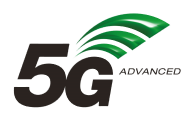 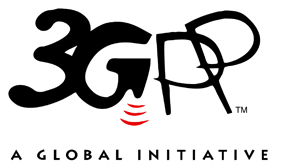 The present document has been developed within the 3rd Generation Partnership Project (3GPP TM) and may be further elaborated for the purposes of 3GPP.
The present document has not been subject to any approval process by the 3GPP Organizational Partners and shall not be implemented.
This Specification is provided for future development work within 3GPP only. The Organizational Partners accept no liability for any use of this Specification.
Specifications and Reports for implementation of the 3GPP TM system should be obtained via the 3GPP Organizational Partners' Publications Offices.The present document has been developed within the 3rd Generation Partnership Project (3GPP TM) and may be further elaborated for the purposes of 3GPP.
The present document has not been subject to any approval process by the 3GPP Organizational Partners and shall not be implemented.
This Specification is provided for future development work within 3GPP only. The Organizational Partners accept no liability for any use of this Specification.
Specifications and Reports for implementation of the 3GPP TM system should be obtained via the 3GPP Organizational Partners' Publications Offices.3GPPPostal address3GPP support office address650 Route des Lucioles - Sophia AntipolisValbonne - FRANCETel.: +33 4 92 94 42 00 Fax: +33 4 93 65 47 16Internethttp://www.3gpp.orgCopyright NotificationNo part may be reproduced except as authorized by written permission.
The copyright and the foregoing restriction extend to reproduction in all media.© 2024, 3GPP Organizational Partners (ARIB, ATIS, CCSA, ETSI, TSDSI, TTA, TTC).All rights reserved.UMTS™ is a Trade Mark of ETSI registered for the benefit of its members3GPP™ is a Trade Mark of ETSI registered for the benefit of its Members and of the 3GPP Organizational Partners
LTE™ is a Trade Mark of ETSI registered for the benefit of its Members and of the 3GPP Organizational PartnersGSM® and the GSM logo are registered and owned by the GSM AssociationChange historyChange historyChange historyChange historyChange historyChange historyChange historyChange historyDateMeetingTDocCRRevCatSubject/CommentNew version2024-04SA4#127-bis-eS4-240716---Presented to 3GPP SA4 Audio SWG0.0.12024-04SA4#127-bis-eS4-240809---Presented to 3GPP SA4 plenary0.1.0SA4#128S4-241051Rapporteur’s updates:Clause 5, Annexes A-D0.1.1